259/18260/18261/18Mineral Titles ActMineral Titles ActNOTICE OF LAND CEASING TO BE A MINERAL TITLENOTICE OF LAND CEASING TO BE A MINERAL TITLETitle Type and Number:Extractive Mineral Lease 29573Area ceased on:13 June 2018Area:1.00 HectareLocality:NOONAMAHName of Applicants(s)Holder(s):100% BERNO BROS. PTY. LIMITED [ACN. 009 592 741]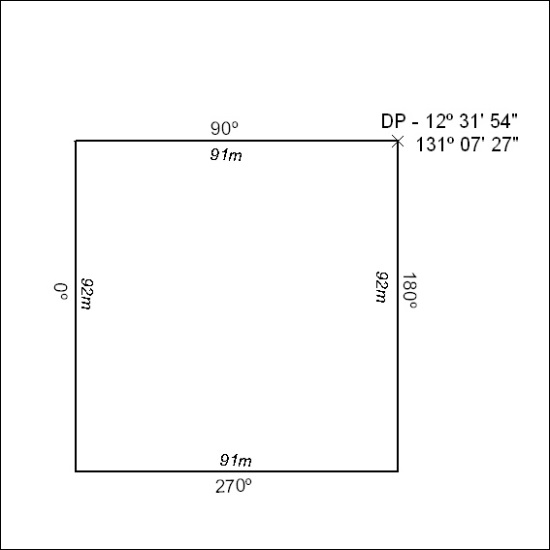 Mineral Titles ActMineral Titles ActNOTICE OF LAND CEASING TO BE A MINERAL TITLENOTICE OF LAND CEASING TO BE A MINERAL TITLETitle Type and Number:Mineral Authority 23697Area ceased on:11 June 2018Area:16.00 HectareLocality:BYNOEName of Applicants(s)Holder(s):100% A AND SF MADDALOZZO PTY. LIMITED [ACN. 009 624 015]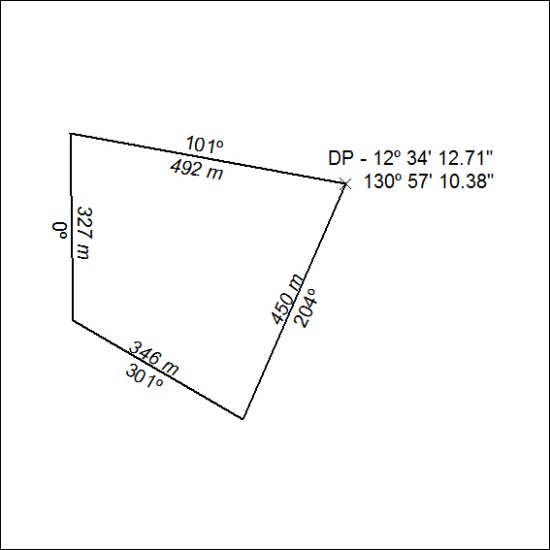 Mineral Titles ActMineral Titles ActNOTICE OF GRANT OF A MINERAL TITLENOTICE OF GRANT OF A MINERAL TITLETitle Type and Number:Mineral Lease 29978Granted:08 June 2018, for a period of 10 YearsArea:18.00 HectaresLocality:BATCHELORName of Holder/s:100% CR & E PTY LTD [ACN. 163 015 110]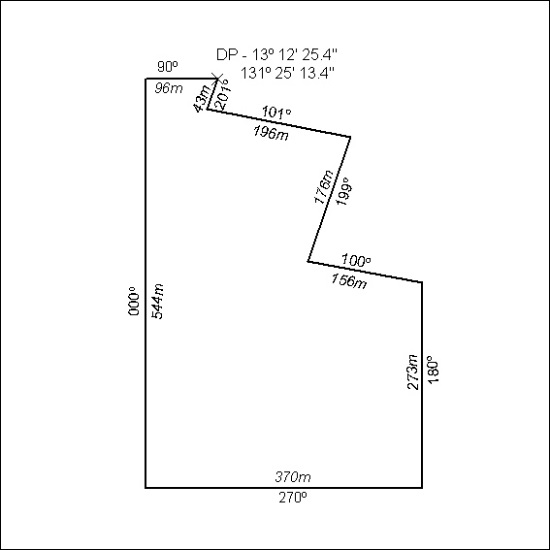 